Тема урока: «Образ художественной культуры Японии». 4 классЦели:.Образовательные:а)  познакомить учащихся с всенародным культом почитания праздника цветения сакуры в Японии;                б)  формировать умение использования в коллективной работе: фактуры материалов, цвета      композиции, умение согласовывать между собой детали для объединения их в целостный ансамбль.Развивающие:                  а) развивать художественное видение окружающего мира.Воспитательные:а)   воспитывать чувство толерантности к чужой культуре;б)  формировать эмоционально-ценностное отношение к природе;в)   формировать умение работать в группах.Тип урока: комбинированный.Форма урока:  беседа, практическая работа.Используемые технологии:информационные;здоровьесберегающие;игровые.Ход урок:1. Оргмомент (1-2 мин.)Звучит японская музыка. Приветствую  детей «по-японски» и предлагаю им занять свои места.1- й слайд2.Сообщение темы и целей урока.     Сегодня мы с вами познакомимся с такой удивительной страной как Япония и символом страны Сакурой. Научимся из приготовленного материала выполнять ветку сакуры.    Ребята, сегодня я вас приглашаю в путешествие в удивительную и загадочную страну. Ее очень часто называют страной восходящего солнца. Вы, наверное, догадались, что это за страна? ( Япония)
   Давайте с вами выясним, почему ее так называют и что отличает эту страну от других. Я  предлагаю  Вам   послушать ребят, которые подготовили сведения о Японии.2-слайд  Япония – островное государство. Острова находятся в Тихом океане. Жители этого государства  первыми встречают лучи восходящего Солнца. Японцы называют Японию – «Ниппон», что означает «Страна восходящего Солнца».страной восходящего солнца.3-слайд Вулкан Фудзияма, священное место для японцев.4-слайд Столица – город Токио, здесь 8 миллион  жителей. В Японии две религии: синтоизм и буддизм. В Японии существуют определенные правила жестикуляции, и чем сдержаннее человек, тем больше уважения он вызывает, поэтому похлопывание по плечу и хватание за руку в Японии не вызывает радости.5-слайд В Японии популярны  бейсбол, футбол, некоторые виды боевых искусств (дзюдо, карате). Основой японской кухни является рис,  рыба,  особое место занимает японская чайная церемония.6- слайдОсновную одежду, как мужчин, так и женщин этой страны составляет свободная накидка, подвязанная широким поясом – оби. Данный вид накидки называется кимоно, что означает «Вещь для носки». К кимоно относилось раньше все – от короткого халата до самого изысканного туалета. Кимоно тщательно подбирали в соответствии со временем года или определенного события.7-слайд  Ни одна страна в мире не может сравниться с Японией по числу Государственных праздников  – их в Японии 15.  Пожалуй, только в Японии существуют праздники цветов и деревьев. Особо почитаемым до сих пор остается праздник цветения сакуры (вишни).  Учитель: Сакуре, национальному символу Японии, посвящено множество песен и стихотворений, в которых она ассоциируется с юностью и любовью. В буддизме за кратковременное цветение сакура считается символом бренности и непостоянства бытия, ведь достаточно порыва ветра, чтобы нежные цветы опали на землю, не успев распуститься. Каждую весну в парках, аллеях, садах и возле дворцов Страны Восходящего Солнца собирается множество людей, чтобы полюбоваться поистине прекрасным и захватывающим зрелищем — цветением сакуры.Ребят, сейчас мы с вами полюбуемся праздником цветения сакуры. Внимание на экран.( Идёт автоматический показ слайдов в сопровождении тихой японской музыки)     Невозможно не сказать, наверное, о главном весеннем событии в Японии — цветении сакуры. Любование сакурой японцы называют о-ханами.

    Период цветения сакуры не является официальным праздником в Японии. В японском календаре нет ни национального праздника, ни специальных праздничных или выходных дней, связанных с этим великолепным природным чудом. Но психологически это, несомненно, праздник, как для самих японцев, так и для многочисленных иностранных туристов.

   В дни цветения сакуры парки, скверы, аллеи, а также территории буддийских и синтоистских храмов с цветущей сакурой посещают и проводят в них время огромное число людей. Период цветения относительно короток, поэтому цветением сакуры любуются и в дневное, и в вечернее время.      За официальную точку отсчета начала цветения сакуры принято считать время распускания первых цветков на сакуре. Продолжительность цветения — примерно две недели.  Перед началом сезона цветения сакуры, который длится с конца марта и по начало апреля, вся страна с нетерпением следит за тем, где же распустится на вишневом дереве первый цветок - счастливчик, первый заметивший его, не будет обделен вниманием публики. И после этого белыми и бледно-розовыми пушистыми облаками постепенно окутываются деревья по всей стране. Цветение сакуры начинается на юге страны, где самый теплый климат, и постепенно переходит на северные японские острова. Поэтому если есть желание наслаждаться цветением сакуры как можно дольше, достаточно следовать за цветущей сакурой с юга на север. Для японцев цветение сакуры - событие государственного масштаба. Для японцев это не просто праздник цветения сакуры, в нем заложен более глубокий смысл. Цветение длится недолго - любой дождь или сильный ветер прекратит торжество природы. Японцам медленно падающие лепестки напоминают о недолговечности бытия, об ушедшей любви и увядшей молодости. И от таких грустных мыслей рождались прекрасные хокку.   Японский народ чутко и глубоко любит природу. Японцы умеют любоваться луной, водопадами, каждой маленькой травинкой. Они поклоняются красоте. И посвящают природе  короткие стихотворения в классическом жанре хокку:  (хайку) жанр японской поэзии. Нерифмованное трехстишие. В японской истории Хокку олицетворяет вечную неразрывную связь человека и природы.  Отличается простотой поэтического языка, свободой изложения …   Листаю альбом:
Цветущая сакура -
Лики красоты.

Желтый и розовый:
Гармонично слияние -
Сила природы.

Розовая пена
На пылающем клене -
Песня природы.

Переплетаются
Нежность с огнем -
Клен и сакура.

Ветки раздвинув,
Озеро вижу  в горах -
Весенняя мечта.Взглянув на лик цветка,за дымкою укрыласьлуна стыдливоСлива расцвела,ветер, грубою рукойлепестков не рви!Слишком долго глядел! 
К вишнёвым цветам незаметно 
Я прилепился душой. 
Облетели… Осталась одна 
Печаль неизбежной разлуки.   С древних времен все, что окружало японца, становилось предметом любования – алые листья клена, журчащий ручеек. Жить в гармонии с природой для японца – это закон жизни. Они очень бережно к ней относятся, поэтому в Японии существует много праздников, посвященных деревьям и цветам.      Но прежде чем приступить к работе я предлагаю немного отдохнуть.3. Физкультминутка «Японское приветствие» (2 мин.)- Ребята, не правда ли красива ветка сакуры?         - А давайте, и мы попробуем красоту сакуры отобразить в движении.Солнышко встало,Утро настало,Утро настало-Птицы запели,Птицы запели-Дети проснулись,Дети проснулись-Улыбки повсюду.4. Самостоятельная работа учащихся (10-12 мин.)Во время практической работы учащихся звучит японская музыка.Учитель:  Приступим  к выполнению коллективной творческой работы. Перед вами необходимые материалы  ( салфетки (бумажные ,столовые), ножницы, степлер, клей ПВА). От каждого ряда выбираем художника, которые будут  выполнять фон на ватмане заранее прикреплённому к доске. Остальные дети выполняют цветы сакуры для общего панно. Вы должны проявить творческую фантазию, вымысел и умение работать. Показ выполнения цветка сакуры.(см. ниже)5.Итог урока.32-слайд          Ребята, чтобы закрепить материал урока выполним небольшой мини-тест, внимание на экран.1.О культуре какой страны мы сегодня говорили ( ребус)? ( Япония)2.Назовите столицу Японии? (Токио)3.Назовите спящий вулкан в Японии? (Фудзияма)4. Какому дереву посвящён праздник в Японии? (Сакуре)5. Как называется нерифмованное трёхстишие? (Хокку)6.Выставка работ.   Итак, ребята, вы славно потрудились. Давайте полюбуемся коллективным панно «Праздник цветения Сакуры».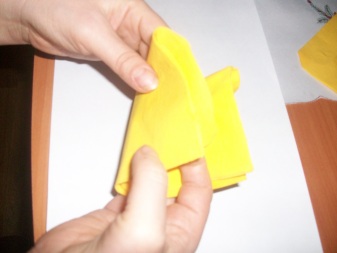 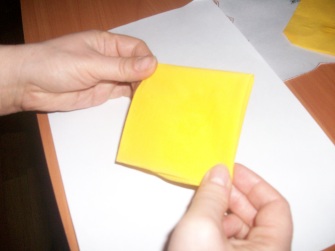 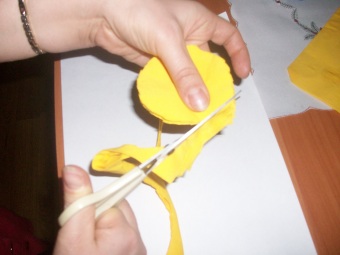 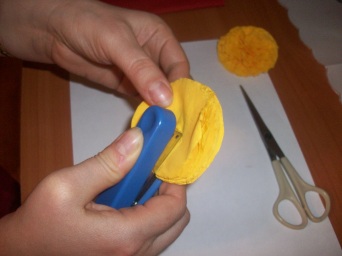 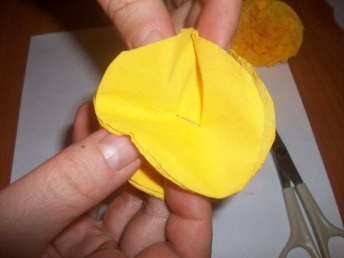 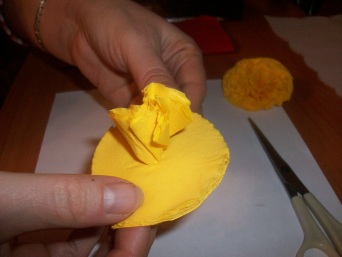 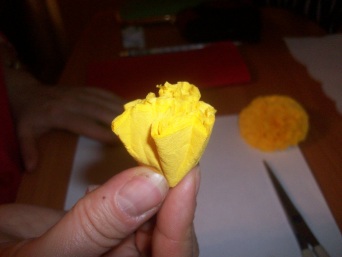 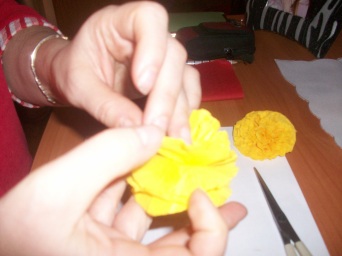 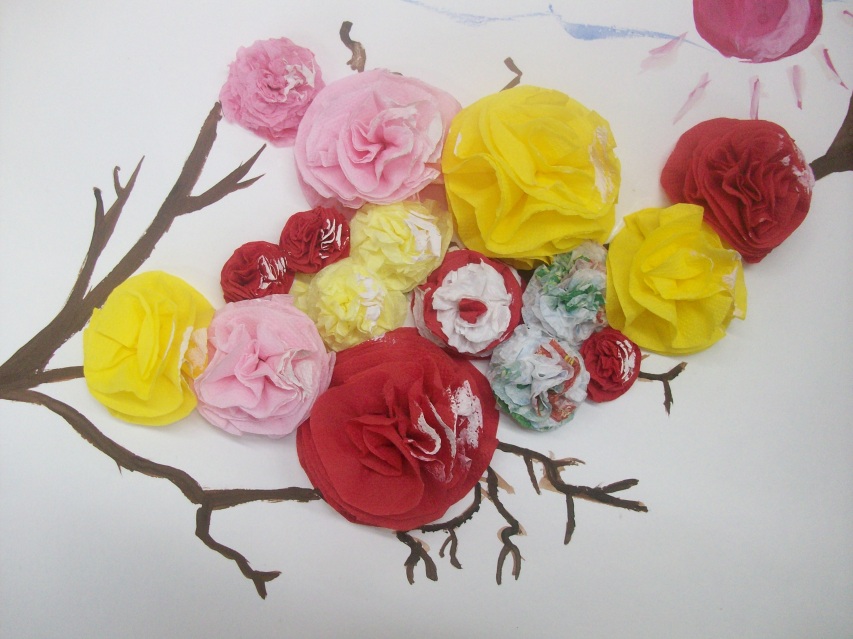 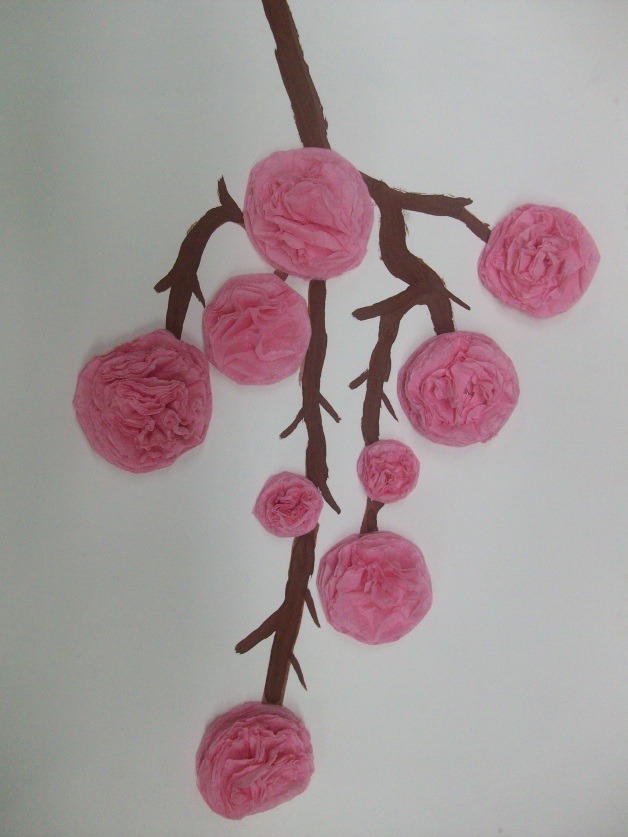 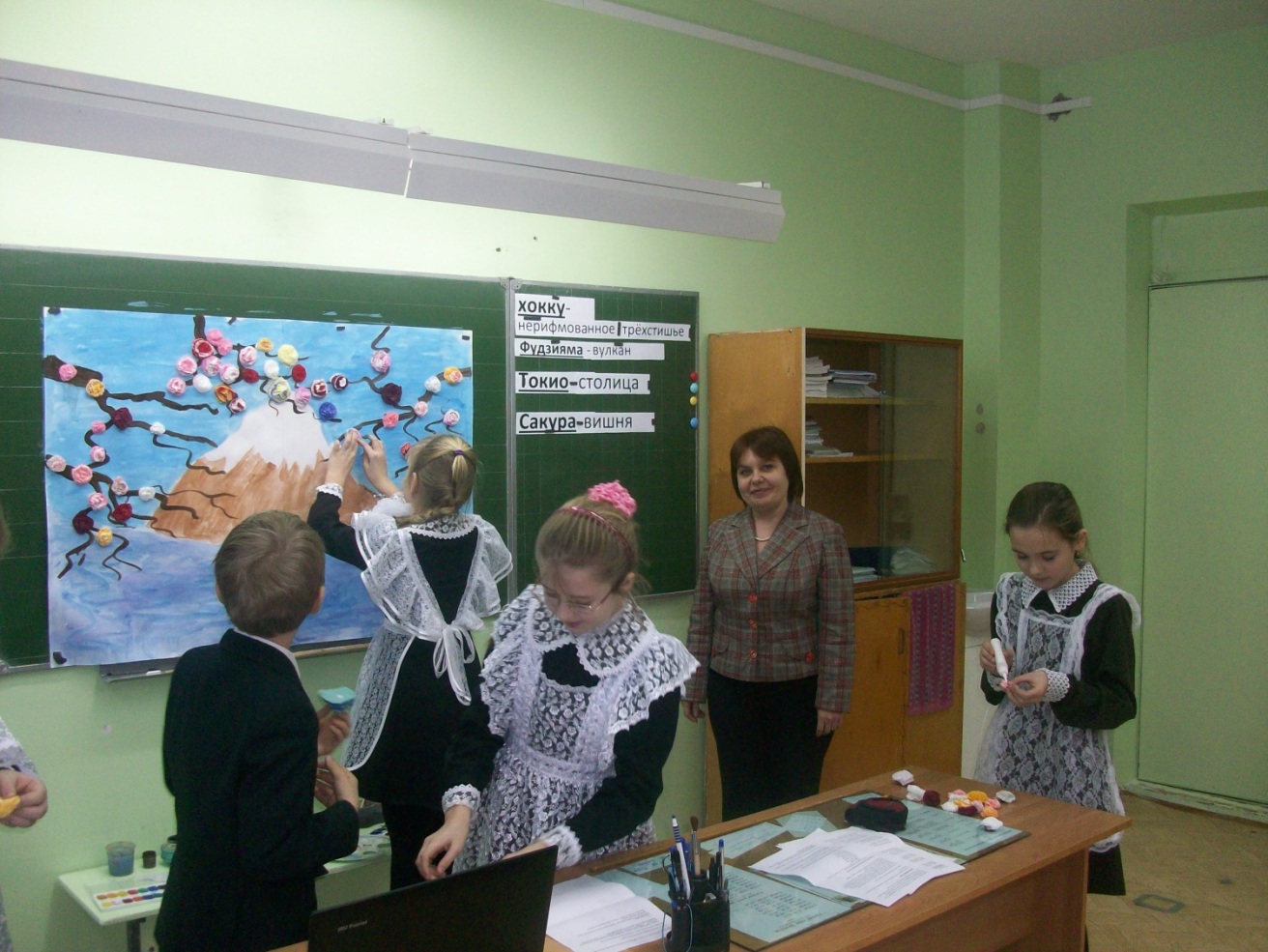 